Les statistiques de consultation de la Revue Marocaine de Protection des PlantesHistorique des téléchargements des articles pdfHistorique des consultations par mois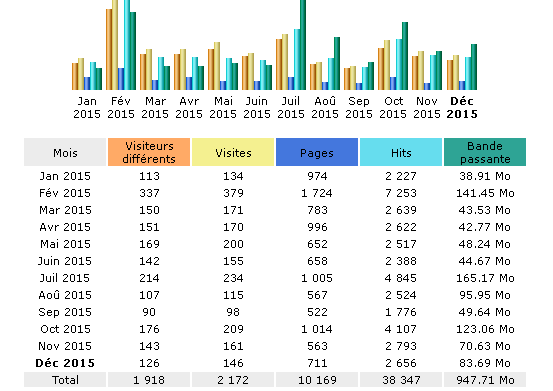 Historique des consultations par jours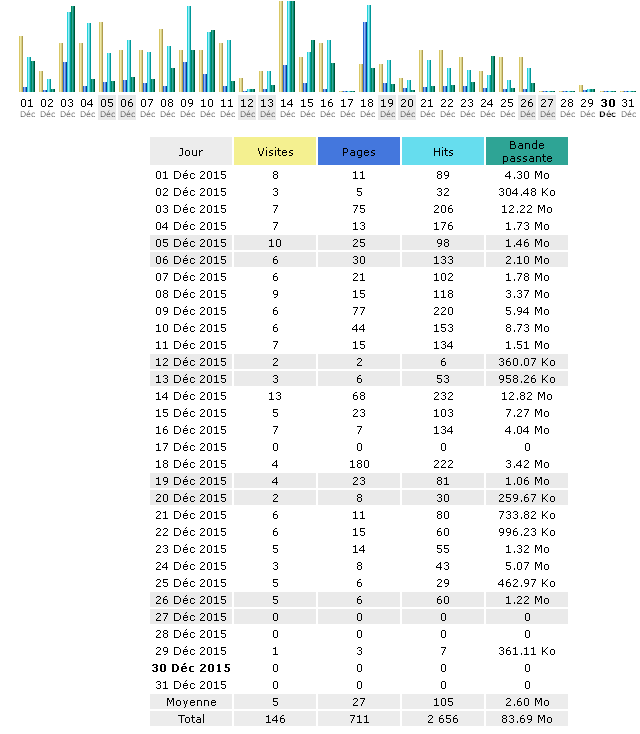 Historique des consultations par heures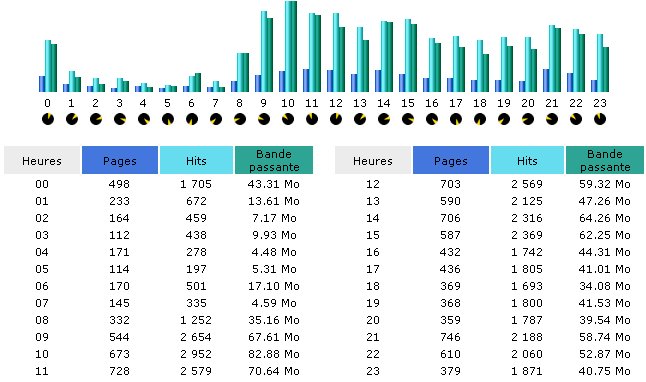 Historique des consultations par Pays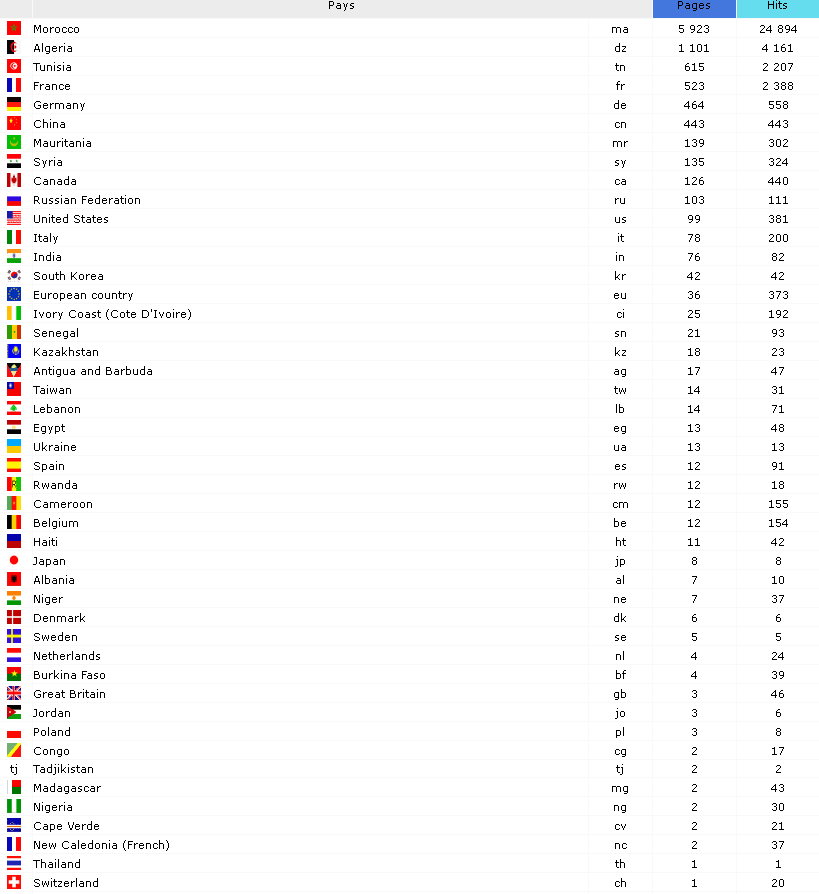 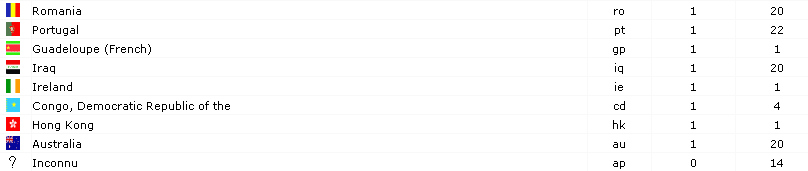 Jan-2015Feb-2015Mar-2015Apr-2015May-2015Jun-2015Jul-2015Aug-2015Sep-2015Oct-2015Nov-2015Dec-2015Cumulatif annuel - PDF1362211662251711542992943294242832712973